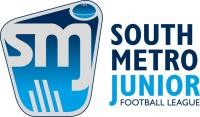 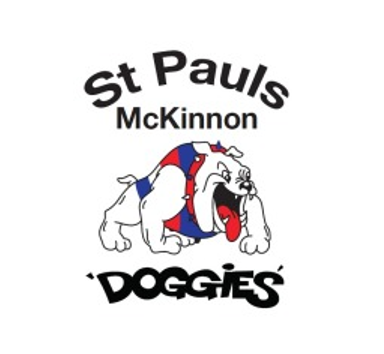 Empowerment is one of the SMJFL’s main priorities within all clubs to ensure they are working towards a club environment where children feel confident and safe to talk up about any issues or concern. Empowerment is about helping the children find their voice by building a culture in which the players have opportunities to speak up, give input and be involved in decision-making. It not only allows them to build confidence but also means that if an incident should ever occur, they may be more willing to speak up because they know their voice will be heard.Within this document are some initiative ideas that the St Paul’s McKinnon JFC (the Club) are proposing to implement over the coming season/s to assist the children in feeling empowered around the club. The main goal behind these initiatives is to place children in situations or roles where they feel as though they have a voice within the St Paul’s McKinnon JFC and that their membership within the Club is valued, whether it be to have them talking in front of their team or having their efforts on game day acknowledged.Updated By:	Dana Forte Approved By:	Aron NewboultEndorsed By:     SMJFLDate for Review: March 2023Empowerment Initiatives for Children:How to Implement Initiatives:Certificate of participationAwarding children frequently throughout the seasonAwarding a different child each weekTeam Code of ConductAll players will sign a code of conductCoaches will start the season having the players to decide on rules which players, coaches, team managers, volunteers and parents will need to abide byAllow time for players to voice opinionsCoaches will designate time each training session for players to share what they believe the team did well in and areas forimprovementRole within club (community player of the week)The club will implement roles which the children can participate in each week these duties might include scoring, time keeping,water runnerAdvertise achievementsClub newsletters is the main vehicle in which St Paul’s McKinnon JFC advertise achievements e.g. game milestones, notable certificates of participation awardedThe coaches update in the weekly newsletter outlines key achievements of each of the teamsCelebrated key events and achievements, will be communicated in our weekly newsletterAllow players to have a role in trainingAssign a different child or group to come up with a stretch or drill to get the team to doSelect a new child each weekGet children in front of the team and allow them to take charge and explain drillsEmpowerment Initiatives for Children:How to Implement Initiatives:Presentation nightHave children involved with handing out awardsHave players who won the award the year before to hand the winner of the current year the awardCommitteeOrganise a player committee where any age group can joinDiscuss areas for club improvementResponsibilityCoaches will encourage players to say something on game day to motivate the team or say something after the game tocongratulate of encourage teammatesLeadershipHave a player from an older age group to assist in coachingHelp run drillsBuddy SystemIf a new player has joined, assign a buddy to introduce them to the teamShow around the clubIntroduce to club personnelShow them who the CSO is and how to find where to contact themOne buddy per new playerMulticultural RoundRaise awareness of the different cultures in your clubHave a round signifying the acknowledgment of being multiculturalProvide Bilingual and / or Multilingual SignageTo ensure all members, club personnel and parents feel as though their cultural backgrounds are being acknowledged ensuring signage is in different languagesAcknowledgment of Different CulturesDisplay pictures and objects of various cultures represented at the clubAim to welcome people in different languages of the community e.g. Sign acknowledging the original owners of the land – get permission from local Aboriginal communityParent InvolvementThe club will encourage all parents to support around clubGame day duties will be shared amongst the parentsThe coaches will encourage all parents to come and support with training of the kidsFeedbackThe club will encourage players feedback and opinions of how the season was run, how their club created an inclusive environment and how the club personnel were supportive and encouragingThe encourage feedback as to whether the club has accommodated for their cultural requirementsEmpowerment Initiatives for Children:How to Implement Initiatives:Address by Correct TermsWe will ask players of a different cultural background how they would like to be addressed e.g. Some prefer Aboriginalothers prefer Torres Strait IslandersUnderstand CapabilitiesIf a player has a disability, we will ensure to ask them what their	limits are andaccommodate their needsPromotionIf promoting the St Paul’s McKinnon JFC in any form, we will ask parents’ permission and ensure that we promote diversityChild Safety OfficerThe role of Child Safety Officer will be communicated to all players and parents